OGŁOSZENIE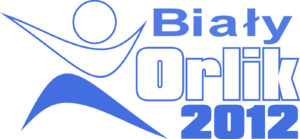 Wszystkich miłośników łyżwiarstwa zapraszamy na lodowisko – Biały Orlik przy Zespole Szkół Ogólnokształcących nr 1 im. Zbigniewa Herberta   w Lublinie /SP 45 i XIV LO/przy ul. Radzyńskiej 5 /Czechów/ Lodowisko czynne od 3 stycznia 2022 r. w dni nauki szkolnej od 16.00 do 20.00  w soboty i niedziele od 9.00 – 14.00 oraz od 15.00 do 20.00Lodowisko jest udostępniane nieodpłatnie!Ze względów na obostrzenia sanitarne wypożyczalnia łyżew nieczynna.Funkcjonowanie lodowiska jest uzależnione od warunków pogodowych.Informacje dotyczące funkcjonowania lodowiska w danym dniu można uzyskać pod nr tel. 81 741 37 03Dyrektor Zespołu Szkół Ogólnokształcących nr 1 im. Zbigniewa HerbertaWojciech Kalicki